School uniform policyAll saints Upton CE Primary School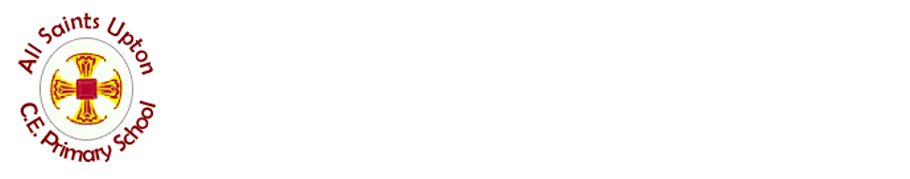 Contents1. Aims	22. Our school’s legal duties under the Equality Act 2010	23. Limiting the cost of school uniform	24. Expectations for school uniform	35. Expectations for our school community	36. Monitoring arrangements	47. Links to other policies	4Appendix A ………………………………………………………………………………………………………………. 51. AimsThis policy aims to: Set out our approach to requiring a uniform that is of reasonable cost and offers the best value for money for parents and carersExplain how we will avoid discrimination in line with our legal duties under the Equality Act 2010 Clarify our expectations for school uniform 2. Our school’s legal duties under the Equality Act 2010The Equality Act 2010 prohibits discrimination against an individual based on the protected characteristics, which include sex, race, religion or belief, and gender reassignment. To avoid discrimination, our school will: Avoid listing uniform items based on sex, to give all pupils the opportunity to wear the uniform they feel most comfortable in or that most reflects their self-identified gender Make sure that our uniform costs the same for all pupilsAllow all pupils to have long hair (though we reserve the right to ask for this to be tied back) Allow all pupils to style their hair in the way that is appropriate for school yet makes them feel most comfortable Allow pupils to request changes to swimwear for religious reasons Allow pupils to wear headscarves and other religious or cultural symbols Allow for adaptations to our policy on the grounds of equality by asking pupils or their parents to get in touch with the Headteacher, who can answer questions about the policy and respond to any requests  3. Limiting the cost of school uniform Our school has a duty to make sure that the uniform we require is affordable, in line with statutory guidance from the Department for Education on the cost of school uniform. We understand that items with distinctive characteristics (such as branded items, or items that have to have a school logo or a unique fabric/colour/design) cannot be purchased from a wide range of retailers and that requiring many such items limits parents’ ability to ‘shop around’ for a low price.  We will make sure our uniform:Is available at a reasonable cost Provides the best value for money for parents/carersWe will do this by: Carefully considering whether any items with distinctive characteristics are necessaryLimiting any items with distinctive characteristics where possible for example, the school jumper or cardigan.Avoiding specific requirements for items pupils could wear on non-school days, such as coats and shoes Keeping the number of optional branded items to a minimum, so that the school’s uniform can act as a social leveler Avoiding different uniform requirements for different year groupsAvoiding different uniform requirements for extra-curricular activities Making sure that arrangements are in place for parents to acquire second-hand uniform items Avoiding frequent changes to uniform specifications and minimising the financial impact on parents of any changesConsulting with parents and pupils on any proposed significant changes to the uniform policy and carefully considering any complaints about the policy4. Expectations for school uniform4.1 Our school’s uniform – see Appendix A4.2 Where to purchase it – see Appendix AAt certain points during the school year parents are invited to contribute old good quality school uniform and this is offered free of charge to any parents.5. Expectations for our school community 5.1 PupilsPupils are expected to wear the correct uniform at all times (other than specified non-school uniform days) while:On the school premisesTravelling to and from school At out-of-school events or on trips that are organised by the school, or where they are representing the school (if required)5.2 Parents and carersParents and carers are expected to make sure their child has the correct uniform and PE kit, and that every item is: Clean Clearly labelled with the child’s name In good condition  Parents are also expected to contact the Head teacher if they want to request an amendment to the uniform policy in relation to:Their child’s protected characteristicsThe cost of the uniform Parents are expected to lodge any complaints or objections relating to the school uniform in a timely and reasonable manner. Disputes about the cost of the school uniform will be: Resolved locally Dealt with in accordance with our school’s complaints policy The school will work closely with parents to arrive at a mutually acceptable outcome. 5.3 Staff Staff will closely monitor pupils to make sure they are in correct uniform. They will give any pupils and families breaching the uniform policy the opportunity to comply, but will follow up with the headteacher if the situation doesn’t improve. Ongoing breaches of our uniform policy will be dealt with by the Head teacher.In cases where it is suspected that financial hardship has resulted in a pupil not complying with this uniform policy, staff will take a mindful and considerate approach to resolving the situation. 5.4 Governors The governing board will review this policy and make sure that it:Is appropriate for our school’s context Is implemented fairly across the school Takes into account the views of parents and pupilsOffers a uniform that is appropriate, practical and safe for all pupils   The board will also make sure that the school’s uniform supplier arrangements give the highest priority to cost and value for money, for example by avoiding single supplier contracts and by re-tendering contracts at least every 5 years. 6. Monitoring arrangements This policy will be reviewed every two years by the Head teacher. At every review, it will be approved by the standards committee.7. Links to other policies This policy is linked to our:Behaviour policyEquality information and objectives statement Anti-bullying policy Complaints policyAppendix A-All Saints Upton CE Primary School Uniform List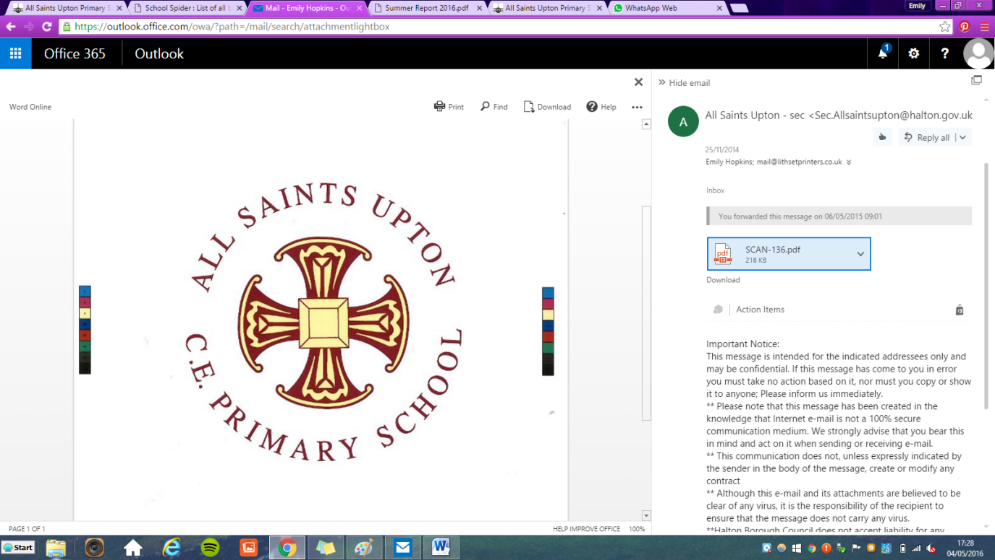 2022-23Uniform Burgundy logo jumper or cardiganYellow logo, or plain, polo shirtGrey trousers/skirt/pinafore dressPlain black/grey/white/socksPlain black school shoes (not trainers/sports shoes/ boots)Y6 only- school hoodie ordered through the school if requiredSummer uniformAs above with the addition of red or yellow gingham dresses Grey school shortsBlack or white sandals may be worn (no open toes or jelly sandals)PE KitChildren will come to school in their PE kit on PE day.Plain house coloured t shirt (with or without house name) No logos or patternsPlain black shorts Plain black tracksuit bottoms or leggings- no logos/patterns for colder weather. Black pumps or trainersOptional school PE hoodie (only to be worn on PE days) Alternatively, children may wear their jumper or cardigan. No other hoodies or tracksuit jackets are acceptable. BagsChildren should have a named book bag (logo or plain) to carry letters/ homework.  Children should not bring larger bags as storage is minimal.Jewellery and hairAll long hair must be tied back for health and safety reasons. Hair accessories should be small, plain and discreet but can be in school colours. No jewellery should be worn to school. If earrings have to be worn (e.g. in first six weeks after piercing) they should be small studs and plasters must be provided for PE sessions. If earrings are worn to school in other circumstances they must be removed for PE.No nail varnish.CoatsPlease ensure these are practical and appropriate to the weather.Uniform can be purchased at Kits For All, 14 Lugsdale Road, Widnes, WA8 6DH Most items of uniform are also available at supermarkets.Please look through this list before replacing uniform for the new academic year.Approved by:Date:  Last reviewed on:n/an/aNext review due by:October 2024October 2024